Муниципальное образование «Амурзетское сельское поселение» Октябрьского муниципального района Еврейской автономной областиСОБРАНИЕ ДЕПУТАТОВ__.__.2020										          №  ___с. АмурзетО внесении изменений в Устав муниципального образования «Амурзетское сельское поселение» Октябрьского муниципального района Еврейской автономной областиВ соответствии с Федеральным законом от 06.10.2003 № 131-ФЗ 
«Об общих принципах организации местного самоуправления в Российской Федерации», законом Еврейской автономной области от 17.11.2014 № 607-ОЗ «Об отдельных вопросах осуществления местного самоуправления в Еврейской автономной области», Уставом муниципального образования «Амурзетское сельское поселение» Октябрьского муниципального района Еврейской автономной области Собрание депутатов сельского поселенияРЕШИЛО:1. Внести в Устав муниципального образования «Амурзетское сельское поселение» Октябрьского муниципального района Еврейской автономной области, принятый решением Собрания депутатов Амурзетского сельского поселения от 09.08.2005 № 16 (с изменениями от 26.04.2006 № 15, от 26.10.2007 № 63, от 29.01.2008 № 5, от 07.06.2008 № 34, от 30.12.2008 № 31, от 29.05.2009 № 75, от 04.08.2009 № 87, от 26.11.2009 № 104, от 06.04.2010 № 150, от 22.07.2010 № 172, от 25.11.2010 № 199, от25.02.2011 № 233, от 02.08.2011 № 286, от 24.11.2011 № 307, от 29.12.2011 № 313, от 29.02.2012 № 334, от 31.05.2012 № 356, от 31.08.2012 № 374, от 26.04.2013 № 440, от 13.06.2013 № 455, от 28.11.2013 № 19, от 27.03.2014 № 55, от 24.07.2014№ 71, от 07.11.2014 № 83, от 25.02.2015 № 113, от 30.04.2015 № 144, от 31.07.2015 № 162, от 08.10.2015 № 177, от 11.03.2016 № 213, от 22.06.2016 № 245, от 27.04.2017 № 309, от 27.04.2017 № 310, от 22.06.2017 № 315, от 03.08.2017 № 320, от 23.11.2017 № 342, от 01.02.2018 № 375, от 29.03.2018 № 384, от 14.08.2018 № 409, от 20.09.2018 № 5,от 24.12.2018 № 41,от 23.08.2019 № 73,от 21.11.2019 № 83),следующие изменения:1.1. В статье 3:1.1.1. Пункт 14 признать утратившим силу.1.1.2. Пункт 28 изложить в следующей редакции:«28) принятие в соответствии с гражданским законодательством Российской Федерации решения о сносе самовольной постройки, решения 
о сносе самовольной постройки или приведении ее в соответствие 
с установленными требованиями.».1.2. Пункт 1 статьи 23.1 дополнить подпунктом 1.7 следующего содержания:«1.7. Депутату Собрания депутатов для осуществления своих полномочий на непостоянной основе предоставляется ___ рабочих дня в месяц и гарантируется сохранение места работы (должности), в соответствии  с  законом  Еврейской  автономной  области  от  30.05.2008 № 378-ОЗ «О гарантиях осуществления полномочий депутата представительного органа муниципального образования Еврейской автономной области».».1.3. В статье 27:1.3.1. Подпункт 5 пункта 1 признать утратившим силу.1.3.2. Подпункт 30 пункта 1 изложить в следующей редакции:«30) принятие в соответствии с гражданским законодательством Российской Федерации решения о сносе самовольной постройки, решения 
о сносе самовольной постройки или приведении ее в соответствие 
с установленными требованиями.».1.4. В пункте 1.1 статьи 24, в абзаце четырнадцатом статьи 25, 
в пункте 3 статьи 28 после слов «местного самоуправления» дополнить словами «в Российской Федерации».2. Направить настоящее решение о внесении изменений в Устав муниципального образования «Амурзетское сельское поселение» Октябрьского муниципального района Еврейской автономной области 
в территориальный орган Минюста России для государственной регистрации.3. Опубликовать зарегистрированное решение о внесении изменений 
в Устав муниципального образования «Амурзетское сельское поселение» Октябрьского муниципального района Еврейской автономной области
в Информационном вестнике Амурзетского сельского поселения и на портале Министерства юстиции Российской Федерации «Нормативные правовые акты в Российской Федерации».4. Настоящее решение вступает в силу после дня его официального опубликования, кроме подпунктов 1.1.1 и 1.3.1 пункта 1, которые вступают 
в силу с 01.01.2021.Глава сельского поселения-председатель Собрания депутатов                                             Н.В. Шаляпин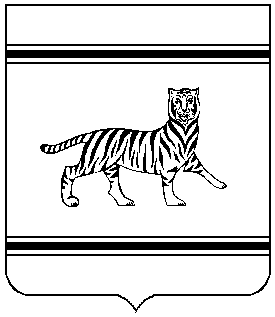 